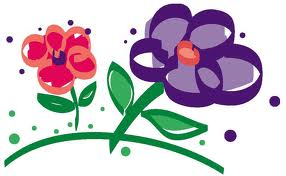 Division 12May NewsletterIt’s hard to believe it’s May already, but this weekend’s sunshine and warm temperatures should make it feel just right.   Some Important Dates to Remember:May 2nd		Field trip to Mill Lake ParkMay 7th		Fine Arts Performance at Strathcona Elem.May 6th		District Pro D Day – no school for studentsMay 13th		Run For Water School eventMay 20th		Pro-D-Day – no school for studentsMay 23th		Victoria Day – holidayJune 21st		Primary Performance Assembly @ 12:45June 22nd		Early Dismissal @ 11:00June 23th	Waterslide Day/Report Cards go home/Last day for students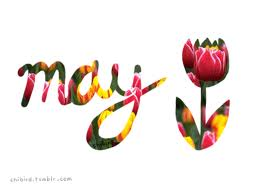 Please feel free to contact me at the school with any questions you might have.  Also remember to check our classroom website for sight words and other important information at…  mrshartmansgradeoneclass.weebly.comHave a great week!Sincerely,Mrs. C. HartmanHere’s What We are Studying:Math:Over the next few weeks we will be reviewing subtraction and practicing the operations with number families.  Theme: Soon we will be starting communities, community workers and mapping.  Language Arts:This month we will focus on the “No Excuse” spelling words.  When writing, we are working on extending our writing to include 3 or more sentences on a topic.Important to Remember:With the weather improving, the children will be doing more gym and D.P.A. outside.  It is important for your child to wear proper shoes every day.  Flip flops are not great shoes for school.  Sport sandals or runners are best.  Thanks!